         R E P U B L I K A   H R V A T S K AVUKOVARSKO-SRIJEMSKA ŽUPANIJA  OPĆINA BABINA GREDA 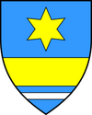        OPĆINSKO VIJEĆEKLASA: 363-01/24-01/39URBROJ: 2196-7-01-24-1      Babina Greda, 27. ožujka 2024.  Na temelju članka 71. Zakona o komunalnom gospodarstvu ("Narodne novine“ br. 68/18, 110/18, 32/20), članka 18. Statuta Općine Babina Greda (“Sl. Vjesnik Vukovarsko – srijemske županije” br. 11/09, 04/13, 03/14, 01/18, 13/18, 03/20, 04/21, 16/23 i 18/23), Općinsko vijeće Općine Babina Greda na 27. sjednici održanoj dana 27. ožujka 2024. godine, donosi                     ODLUKUO REALIZACIJI PROGRAMA GRADNJE OBJEKATA I UREĐAJA                                                KOMUNALNE INFRASTRUKTURE ZA 2023. GODINUČlanak 1.Donosi se Odluka o prihvaćanju realizacije Programa gradnje objekata i uređaja komunalne infrastrukture na području Općine Babina Greda za 2023. godinu, kako slijedi:GRAĐENJE KOMUNALNE INFRASTRUKTUREGrađenje komunalne infrastrukture za nerazvrstane ceste, javne zelene površine i građevine i uređaji javne namjene u 2023. godini:1. Nerazvrstane ceste:2. Javne zelene površine3. Građevine i uređaji javne namjeneREKAPITULACIJAPROGRAM GRADNJE/UPRAVLJANJA GRAĐEVINA ZA GOSPODARENJE KOMUNALNIM OTPADOM U 2023. GODINI  - RECIKLŽANO DVORIŠTE4. Odlaganje komunalnog otpadaIskaz financijskih sredstava potrebnih za građenje komunalne infrastrukture, nerazvrstane ceste, javne zelene površine i građevine i uređaji javne namjene u 2023. godini s naznakom izvora financiranja djelatnosti:SVEUKUPNO GRAĐENJE I UPRAVLJANJE KOMUNALNOM INFRASTRUKTUROM U 2023. GODINIGrađenje komunalne infrastrukture u 2023. godini……………….....939.200,71 euraProgram gradnje/upravljanja građevina za gospodarenje komunalnim otpadom u 2023. godini – reciklažno dvorište………………...…………………..18.583,08 euraSVEUKUPNO……………………………………………………………….957.783,79 euraUkupna sredstva utrošena za izvršenje Programa za 2023. godinu iznose: 957.783,79 eura od ukupno planiranih 956.454,58 eura, što je ukupno realizirano 100,14 % od ukupno planiranih sredstava.Zaključno: sve stavke su unutar planiranog te nema previše odstupanja, osim u točki 3. Izgradnja i opremanje kulturno turističkog parka sa pripadajućom šetnjicom gdje je došlo je do odstupanja iz razloga što je pod stavkom izvora financiranja 4.1. pomoći predviđeno manje sredstava, a realizirano je više iz toga izvora financiranja zbog radova koji su izvršeni više od planiranih sredstava u proračunu, što je jedan od pokazatelja da projekt ide svojom predviđenom dinamikom izvođenja radova.Članak 2.Ova Odluka stupa na snagu osmog (8) dana od dana objave u „Službenom vjesniku“ Vukovarsko – srijemske županije.                                                                                                                    PREDSJEDNIK OPĆINSKOG  VIJEĆA:                                                                                                              Tomo Đaković+*xfs*pvs*Akl*cvA*xBj*qEC*oCa*qdA*uEw*nqE*pBk*-
+*yqw*Djv*zbd*mya*ugc*dzi*lro*zil*hzD*uyb*zew*-
+*eDs*lyd*lyd*lyd*lyd*Dqb*Bus*Dms*mnw*otz*zfE*-
+*ftw*chk*jbm*kkf*vCs*ccE*oEg*BCk*xtr*azj*onA*-
+*ftA*vDo*uaC*kFt*wEF*dya*oDl*wqs*ysd*qDt*uws*-
+*xjq*rCw*igw*bkl*arA*arA*nus*ntg*Bwl*jDa*uzq*-
RED.BROJKOMUNALNA INFRASTRUKTURAIZVOR FINANCIRANJAPlanirano (eura)Ostvareno (eura)Realizacija (%)1.Komunalna infrastruktura do Gospodarske zone Krčevine1.1. Opći prihodi i primici3.105,00eura3.102,40eura99,92 %UKUPNO3.105,00eura3.102,40eura99,92 %RED.BROJKOMUNALNA INFRASTRUKTURAIZVOR FINANCIRANJAPlanirano (eura)Ostvareno (eura)Realizacija (%)1.Nogostupi4.1. Pomoći75.900,00eura80,830,13eura106,50 %UKUPNO75.900,00eura80.830,13eura106,50 %RED.BROJKOMUNALNA INFRASTRUKTURAIZVORFINANCIRANJAPlanirano (eura)Ostvareno (eura)Realizacija (%)1.Izgradnja školske športske dvorane7.1. Namjenski primici od zaduživanja150.000,00eura150.000,00eura100 %2.Rekonstrukcija/dogradnja i opremanje hrvatskog doma kulture Franjo Delić4.1. Pomoći7.1. Namjenski primici od zaduživanja221.352,00eura95.506,00eura211.050,91eura95.505,77eura95,35 %100 %3.Izgradnja i opremanje kulturno turističkog parka sa pripadajućom šetnjicom4.1. Pomoći7.1. Namjenski primici od zaduživanja30.000,00eura249.000,00eura40.536,71eura250.568,46eura135,12 %100,63 %4.Građenje i opremanje sportskih građevinaOpći prihodi i primici4.1. Pomoći97.000,00eura10.699,00eura96.907,58eura10.698,75eura99,91 %100 %UKUPNO853.557,00eura855.268,18eura100,20 %1. Nerazvrstane ceste1. Nerazvrstane ceste  3.102,40 eura2. Javne zelene površine3. Građevine i uređaji javne namjene2. Javne zelene površine3. Građevine i uređaji javne namjene  80.830,13 eura855.268,18 euraSVEUKUPNO                                                                                          939.200,71 eura939.200,71 eura939.200,71 euraRED.BROJKOMUNALNA INFRASTRUKTURAIZVORFINANCIRANJAPlanirano (eura)Ostvareno (eura)Realizacija (%)1.Reciklažno dvorište4.1. Pomoći23.892,58eura18.583,08eura77,78 %UKUPNO23.892,58eura18.583,08eura77,78 %1. 1.1. Opći prihodi i primici2. 4.1. Pomoći3. 7.1. Namjenski primici od zaduživanja100.009,98 eura 343.116,50 eura      496.074,23 euraSVEUKUPNO    939.200,71 eura              939.200,71 eura              939.200,71 eura          